COURSE SYLLABUS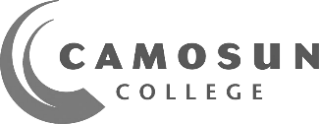 COURSE TITLE:	MATH 026 – Fundamental Math 6CLASS SECTION: 	S16TERM: 	2023FCOURSE CREDITS: 	0DELIVERY METHOD(S): 	Self-paced In-person INSTRUCTOR DETAILSNAME:	Puja GuptaEMAIL:	guptap@camosun.ca (best way to reach me)OFFICE:	CBA 129 	PHONE: 250-370-4931 (Voicemail only)HOURS:	Monday, Wednesday 1:00 AP to 3:50 PM @ VNFC - Camosun classroomAs your course instructor, I endeavour to provide an inclusive learning environment. However, if you experience barriers to learning in this course, do not hesitate to discuss them with me. Camosun College is committed to identifying and removing institutional and social barriers that prevent access and impede success.CALENDAR DESCRIPTIONStudents will accomplish a foundation of basic mathematics skills, concepts, vocabulary, and problem-solving strategies to prepare them to meet personal, career, or academic goals. Students will execute operations on the following topics: ratio, rate, proportion, percent, decimal/fraction/percent equivalents, graphs and tables. Students will accomplish automaticity and estimation skills to increase their confidence and competence in mathematics.PREREQUISITE(S):	All of COM in ENGL 023 and C in MATH 025		Or all of COM in ELD 052 and ELD 054, C in MATH 025COURSE LEARNING OUTCOMES / OBJECTIVESUpon successful completion of this course a student will be able to:This course meets the required learning outcomes for Fundamental Mathematics as outlined in the BC ABE Articulation Handbook.REQUIRED MATERIALS & RECOMMENDED PREPARATION / INFORMATIONTextbook: Adult Literacy Fundamental Mathematics Book SixSupplementary Materials: three-ring binder, lined paper, graph paper, pencils, eraser, ruler, highlighterCOURSE SCHEDULE, TOPICS, AND ASSOCIATED PREPARATION / ACTIVITY / EVALUATIONThis class is expected to be a combination of online, blended and in-person instruction. The following schedule and course components are subject to change with reasonable advance notice, as deemed appropriate by the instructor.For each unit, students are expected to prepare for the Unit Final Test by completing the Unit Review. Students are encouraged to consult with their instructor for authorization to write the Unit Final Test and proceed to the next unit if the score is 75% or better. Students rewrite the Unit Final Test for scores less than 75%. Calculators may not be used unless approved by the instructor. Students registered with the Centre for Accessible Learning (CAL) who complete quizzes, tests, and exams with academic accommodations have booking procedures and deadlines with CAL where advanced noticed is required. Deadlines can be reviewed on the CAL exams page.  http://camosun.ca/services/accessible-learning/exams.htmlEVALUATION OF LEARNINGThis course is graded based on the average of all Unit Final Test passing scores.COURSE GUIDELINES & EXPECTATIONSThis is a self-paced course. Students have the flexibility to follow an individually-adaptable timeline to complete the learning outcomes and unit tests. The course is a combination of 6 online, blended and/or in-person hours per week with an expectation of studying another 4 hours per week. The course completion time will vary for each student, depending on a number of factors, including students’ current level of math skills, motivation, learning rate, and time devoted to study. Students have a responsibility to work hard, attend class and/or meetings, and ask for support when needed. SCHOOL AND DEPARTMENTAL INFORMATIONCommunity Learning Partnerships (CLP), a department of the School of Access, brings education to community-based sites to make it easier for students to begin or return to learning in a less intimidating place than on the college campus. Students can build or refresh their skills to meet admission requirements and be successful in other college programs. Students learn in a comfortable environment with other adults who share similar backgrounds and get help from friendly and compassionate Camosun instructors and staff. Community Learning Partnerships department: http://camosun.ca/learn/school/access/community-partnerships/index.html.STUDENT RESPONSIBILITYEnrolment at Camosun assumes that the student will become a responsible member of the College community. As such, each student will display a positive work ethic, assist in the preservation of College property, and assume responsibility for their education by researching academic requirements and policies; demonstrating courtesy and respect toward others; and respecting expectations concerning attendance, assignments, deadlines, and appointments.SUPPORTS AND SERVICES FOR STUDENTSCamosun College offers a number of services to help you succeed in and out of the classroom. For a detailed overview of the supports and services visit camosun.ca/services.If you have a mental health concern, please contact Counselling to arrange an appointment as soon as possible. Counselling sessions are available at both campuses during business hours. If you need urgent support after-hours, please contact the Vancouver Island Crisis Line at 1-888-494-3888 or call 911.COLLEGE-WIDE POLICIES, PROCEDURES, REQUIREMENTS, AND STANDARDSAcademic Accommodations for Students with DisabilitiesThe College is committed to providing appropriate and reasonable academic accommodations to students with disabilities (i.e. physical, depression, learning, etc). If you have a disability, the Centre for Accessible Learning (CAL) can help you document your needs, and where disability-related barriers to access in your courses exist, create an accommodation plan. By making a plan through CAL, you can ensure you have the appropriate academic accommodations you need without disclosing your diagnosis or condition to course instructors. Please visit the CAL website for contacts and to learn how to get started: http://camosun.ca/services/accessible-learning/ Academic Progress Please visit http://camosun.ca/about/policies/education-academic/e-1-programming-and-instruction/e-1.1.pdf for further details on how Camosun College monitors students’ academic progress and what steps can be taken if a student is at risk of not meeting the College’s academic progress standards. Course Withdrawals Policy Please visit http://camosun.ca/about/policies/education-academic/e-2-student-services-and-support/e-2.2.pdf for further details about course withdrawals. For deadline for fees, course drop dates, and tuition refund, please visit http://camosun.ca/learn/fees/#deadlines.Grading Policy Please visit http://camosun.ca/about/policies/education-academic/e-1-programming-and-instruction/e-1.5.pdf for further details about grading.Grade Review and AppealsPlease visit http://camosun.ca/about/policies/education-academic/e-1-programming-and-instruction/e-1.14.pdf for policy relating to requests for review and appeal of grades.Medical / Compassionate WithdrawalsStudents who are incapacitated and unable to complete or succeed in their studies by virtue of serious and demonstrated exceptional circumstances may be eligible for a medical/compassionate withdrawal. Please visit http://camosun.ca/about/policies/education-academic/e-2-student-services-and-support/e-2.8.pdf to learn more about the process involved in a medical/compassionate withdrawal.Sexual Violence and Misconduct Camosun is committed to creating a campus culture of safety, respect, and consent.  Camosun’s Office of Student Support is responsible for offering support to students impacted by sexual violence.  Regardless of when or where the sexual violence or misconduct occurred, students can access support at Camosun. The Office of Student Support will make sure students have a safe and private place to talk and will help them understand what supports are available and their options for next steps. The Office of Student Support respects a student’s right to choose what is right for them. For more information see Camosun’s Sexualized Violence and Misconduct Policy: http://camosun.ca/about/policies/education-academic/e-2-student-services-and-support/e-2.9.pdf and camosun.ca/sexual-violence. To contact the Office of Student Support: oss@camosun.ca or by phone: 250-370-3046 or 250-3703841Student Misconduct (Non-Academic)Camosun College is committed to building the academic competency of all students, seeks to empower students to become agents of their own learning, and promotes academic belonging for everyone. Camosun also expects that all students to conduct themselves in a manner that contributes to a positive, supportive, and safe learning environment. Please review Camosun College’s Student Misconduct Policy at http://camosun.ca/about/policies/education-academic/e-2-student-services-and-support/e-2.5.pdf to understand the College’s expectations of academic integrity and student behavioural conduct.Looking for other policies?The full suite of College policies and directives can be found here: https://camosun.ca/about/camosun-college-policies-and-directivesChanges to this Syllabus: Every effort has been made to ensure that information in this syllabus is accurate at the time of publication. The College reserves the right to change courses if it becomes necessary so that course content remains relevant. In such cases, the instructor will give the students clear and timely notice of the changes.Learning Outcome
Students will be able to . . .Sub-outcomes / skills
By achieving this broader outcome, students will demonstrate that they can also . . .Evaluate expressions using fractions, decimals and percentConvert a decimal to a percent, percent to decimal, a fraction to a percent, a percent to a fractionRecognize percent notation as a denominator of 100Compare a decimal to a percent, percent to decimal, a fractionto a percent, a percent to a fractionExplain or show with examples the different elements of a graphIdentify different types of graphs (bar, line, circle, pictograph)Estimate percentagesRepresent proportion as a statement of equivalence between two ratiosConvert a decimal to a percent, percent to decimal, a fraction to a percent, a percent to a fractionRecognize percent notation as a denominator of 100Compare a decimal to a percent, percent to decimal, a fractionto a percent, a percent to a fractionExplain or show with examples the different elements of a graphIdentify different types of graphs (bar, line, circle, pictograph)Estimate percentagesWrite the relationship between two numbers or quantities as a rateConvert a decimal to a percent, percent to decimal, a fraction to a percent, a percent to a fractionRecognize percent notation as a denominator of 100Compare a decimal to a percent, percent to decimal, a fractionto a percent, a percent to a fractionExplain or show with examples the different elements of a graphIdentify different types of graphs (bar, line, circle, pictograph)Estimate percentagesAnalyze data tables and graphs (bar, line, circle)Convert a decimal to a percent, percent to decimal, a fraction to a percent, a percent to a fractionRecognize percent notation as a denominator of 100Compare a decimal to a percent, percent to decimal, a fractionto a percent, a percent to a fractionExplain or show with examples the different elements of a graphIdentify different types of graphs (bar, line, circle, pictograph)Estimate percentagesApply mathematical concepts and procedures to tasks of daily livingConvert a decimal to a percent, percent to decimal, a fraction to a percent, a percent to a fractionRecognize percent notation as a denominator of 100Compare a decimal to a percent, percent to decimal, a fractionto a percent, a percent to a fractionExplain or show with examples the different elements of a graphIdentify different types of graphs (bar, line, circle, pictograph)Estimate percentagesUnitTopicMATH 026 Course Content – Book SixWeek1Ratio, Rate and ProportionWeek 1-3AWriting RatiosBRatesCProportionUnit 1 ReviewUnit 1 Final Test2PercentWeek 3-6AIntroducing PercentUnit 2 ReviewUnit 2 Final Test3Working with PercentWeek 6-9AFinding a Percent of a NumberUnit 3 ReviewUnit 3 Final Test4More Working with PercentWeek 9 - 12AFinding What Percent One Number is of AnotherBFinding a Number when a Percent of it is GivenUnit 4 ReviewUnit 4 Final Test5StatisticsWeek 12-15Introduction and VocabularyALine GraphsBBar GraphsCPicture GraphsDCircle GraphsEHistogramsFTablesUnit 5 ReviewUnit 5 Final TestDESCRIPTIONWEIGHTINGUnit 1 Ratio, Rate and Proportion20%Unit 2Percent20%Unit 3Working with Percent20%Unit 4More Working with Percent20%Unit 5Statistics20%TOTAL100%Support ServiceWebsiteAcademic Advisingcamosun.ca/services/academic-supports/academic-advisingAccessible Learningcamosun.ca/services/academic-supports/accessible-learningCounsellingcamosun.ca/services/health-and-wellness/counselling-centreCareer Servicescamosun.ca/services/co-operative-education-and-career-servicesFinancial Aid and Awardscamosun.ca/registration-records/financial-aid-awardsHelp Centres (Math/English/Science)camosun.ca/services/academic-supports/help-centresIndigenous Student Supportcamosun.ca/programs-courses/iecc/indigenous-student-servicesInternational Student Supportcamosun.ca/internationalLearning Skillscamosun.ca/services/academic-supports/help-centres/writing-centre-learning-skillsLibrarycamosun.ca/services/libraryOffice of Student Supportcamosun.ca/services/office-student-supportOmbudspersoncamosun.ca/services/ombudspersonRegistrationcamosun.ca/registration-records/registrationTechnology Supportcamosun.ca/services/itsWriting Centrecamosun.ca/services/academic-supports/help-centres/writing-centre-learning-skillsAcademic Integrity Students are expected to comply with all College policy regarding academic integrity; which is about honest and ethical behaviour in your education journey. The following guide is designed to help you understand your responsibilities: https://camosun.libguides.com/academicintegrity/welcome Please visit http://camosun.ca/about/policies/education-academic/e-1-programming-and-instruction/e-1.13.pdf for Camosun’s Academic Integrity policy and details for addressing and resolving matters of academic misconduct. 